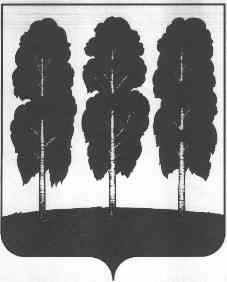 АДМИНИСТРАЦИЯ БЕРЕЗОВСКОГО РАЙОНАХАНТЫ-МАНСИЙСКОГО АВТОНОМНОГО ОКРУГА – ЮГРЫРАСПОРЯЖЕНИЕ от  11.04.2024                                                                                                         № 225-рпгт. БерезовоО подготовке проектов по внесению изменений в Правила землепользования и застройки В соответствии с Градостроительным кодексом Российской Федерации, постановлением администрации Березовского района от 18.03.2019 № 294 «О порядке работы комиссии по землепользованию и застройке», согласно соглашениям о передаче осуществления части полномочий органов местного самоуправления поселений по решению вопросов местного значения органам местного самоуправления Березовского района, учитывая  заключение комиссии по землепользованию и застройке «О внесении изменений в правила землепользования и застройки городских и сельских поселений Березовского района», подготовленное на основании протокола комиссии по землепользованию и застройке от 10.04.2024 № 4:Комиссии по землепользованию и застройке обеспечить в срок до 20.04.2024 подготовку проектов внесения изменений в Правила землепользования и застройки гп. Игрим, сп. Саранпауль, сп. Приполярный, сп. Светлый, сп. Хулимсунт, межселенной территории Березовского района в части приведения в соответствии с Градостроительным кодексом Российской Федерации и иными законодательными актами Российской Федерации.2. Установить, что предложения по внесению изменений в Правила землепользования и застройки гп. Игрим, сп. Саранпауль, сп. Хулимсунт, сп. Приполярный, сп. Светлый, межселенной территории Березовского района направляются в отдел архитектуры и градостроительства администрации Березовского района по адресу: пгт. Березово, ул. Первомайская, 10, каб.204. 3. Опубликовать настоящее распоряжение в газете «Жизнь Югры» и разместить на официальном сайте органов местного самоуправления Березовского района. 4. Настоящее распоряжение вступает в силу после его подписания.И.о. главы района                                                                                      И.В. Чечеткина